УЧИТЕЛЯМ ИНФОРМАТИКИУчитель! Чтоб без нервов жить,
Смотря на детские проказы,
С тоскою можешь ты не быть,
Но с юмором ты быть обязан.(Е. Запяткин) Раньше я играл в теннис, футбол, хоккей, занимался шахматами и картингом. Но всё кончилось, когда сын сломал компьютер.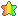  Не учись на ошибках. Учись на компьютере.

 Компьютер не помогает учебе... Помогает только обещание его приобретения. Компьютер думает так, как думает его хозяин.- Оля, скажи, а когда я копирую мышкой текст, он где сохраняется?- Как где? Конечно, в мышке!Учитель информатики, почему вы одеты в рубище? 
- Я Word лицензионный установил.- Операционные системы лицензионные? 
- Конечно, мы же муниципальная учреждение. Мы каждый день отправляем Биллу Гейтсу отчет об ошибке. 
- У вас что-то не так с Windows? 
- У нас что-то не так с системой образования. На уроке информатики Оля переименовала папку... в отца. Смотрите на рабочем столе! "Новая папка-3"! От создателей "Новой папки" и "Новой папки-2"! Программист не стал заморачиваться и назвал детей Новый Сын (1) и Новый Сын (2). Получив двойку по информатике, Вовочка удалил стpаницу и пеpефоpматиpовал дневник.Учитель информатики приходит в библиотеку.- Где библиотекарь?- В архиве.- Разархивируйте пожалуйста... Москвичка Иванова отправила своего сына распечатать документы с дискеты, и мальчик дошел до Саранска.- Как можно заработать, имея только компьютер и стремление заработать?
- Продать компьютер!- Слушай, в мой компьютер попал вирус.- Ну и что ты сделал?- Прививку.- Куда?- Под мышку. Дети, внимание!!! Новый компьютерный вирус БОМЖ. Особо ничего не делает, просто спит на рабочем столе и роется в корзине.- Не было печали – 
- С youtub’a накачали.- А ты знаешь аварийный выход из Windows?- Нет.- Выдерни шнур, выдави экран. Утки-программисты крякнули Windows.- Срочно продам мышь в отличном состоянии, пробег 5000 км.- И где она столько набегала?- Ясно где - в инете! Обитель – ячейка памяти для программиста. Блог в помощь! Скороговорка веб-мастера: «Рамблер мой портал индексировал, индексировал, да не проиндексировал». Нет АПОРТеиду в сети! Рамблер, Яндекс и Гугол против Апорта в Интернете. АПОРТунисты – пользователи поисковика Апорт.Кто на «У жирная морда!» ответит: «Спасибо за комплимент!»?
Веб-мастер раскрученного сайта с высокими посещаемостью и  ТИЦ.
 В семье программиста
Назвали дочку Виста.
 - Слыш... это... www.deneg.net?- www.kak.vsegda.net!- www.kak.zhe.ya.domoy.po.edu?- www.pecsh.com!В кабинете директора учительница информатики жалуется:- Пётр Иванович! С такой зарплатой мне не в чем в Интернет выйти!Прогрaмист звонит в библиотеку.
- Здрaвствуйте, Кaтю можно?
- Онa в aрхиве.
- Разaрхивируйте ее, пожaлуйстa. Онa мне срочно нужнa! Иногда, помывшись и аккуратно причесавшись, хочется нажать Sаvе... Дети, у нас в стране были голодные годы? Интернет по карточкам... Учитель информатики после напряженного трудового дня залезает в холодильник, достает пачку масла, читает на обертке: "Масло сливочное. 72%". В голове быстрая мысль: "О! Скоро загрузится!" Возвращает масло в холодильник. Закрывает дверцу. Учитель информатики открывает дверь в туалет двойным нажатием на ручку. Учитель информатики, потеряв пульт от телевизора, в  набирает Google "Где пульт". Лень — когда ты точно знаешь, что у тебя на компе это есть, но так лень искать, что легче скачать... Купили доченьке веб-камеру - и теперь ровно одна треть комнаты идеально убрана...В кабинете врача:- Глаза покрасневшие, опухшие, жалобы на резь...
- Весенний конъюнктивит?
- Безлимитный интернет...Сказочка для урока информатики:Решили дед с бабкой испечь колобка. Посмотрели, а муки-то и нет. Вот дед и спрашивает бабку:
- А по сусекам-то скребла?
- Скребла!
- А по амбарам помела?
- Помела!
- А клавиатуру вытряхивала?- Пётр Петрович! А у моей бабушки Клавы какое полное имя?
- Клавдия.
- Жаль, а то я с Колькой поспорил, что Клавиатура! У вас интернет-зависимость со всеми вытекающими последствиями, если при словах "десять тысяч копий", вы представляете что угодно, только не войско Александра Македонского. Минздрав предупреждает! Злоупотребление виртуальной жизнью ведёт к реальному геморрою.- Пётр Петрович! А почему в компе на стол выкладывают обои, а не скатерть?!
- Монитор вертикальный - скатерть сползёт!!! Наш Пётр Петрович ещё из тех, кто учился азбуке по букварю, а не клавиатуре! Дети! А спонсор нашей школы новый детский поисковик Вугл. Хочешь много знать — Вугл! Просыпаюсь - сажусь за компьютер, прихожу на работу - сажусь за компьютер, возвращаюсь домой - сажусь за компьютер, чувствую себя внешним устройством... Похоже, я флешка...Полгода работал на ноуте. Вчера сел за комп..
Вырубил его и по привычке грохнул монитор на клаву.Завидую компьютерам... Всю жизнь: то в режиме питания, то в в режиме сна...Дорогие родители, учите своих детей кушать левой рукой. Потом, сидя за компом, они скажут вам спасибо.Я с 5 лет хакер. Началось с того, что я взломал бабушкин сервант, хакнул оттуда несколько конфет, за что был жестоко забанен на 2 дня от улицы.Энтеpит — воспаление пальца, возникающее пpи частом нажатии на клавишу «ENTER».В наше время провинившихся детей ставят в угол, в котором хуже всего ловит wi-fi.Без труда не выйти из Твиттера никогда.Когда мы все попадём в тюрьму за скачивание музыки, надеюсь, нас рассадят по жанрам.Не суди о человеке по его поступкам, суди по пабликам, на которые он подписан.Интернет, Интернет,отпусти в туалет!Полчаса уже сижу,Ноги крестиком держу...Прежде чем вступить в брак с кем-нибудь, дайте ему поработать на компьютере с медленным интернетом, чтобы увидеть, какой он на самом деле.